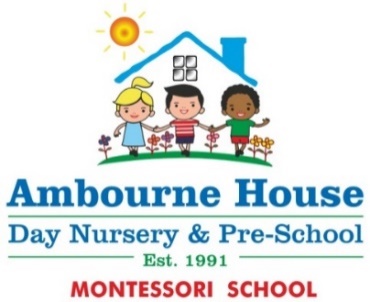 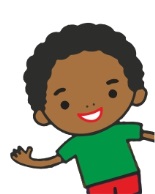 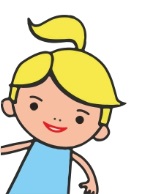 Week 1MondayTuesdayWednesdayThursdayFridayBreakfastA selection of cereals Toast with various toppingsA selection of cereals Toast with various toppingsA selection of cereals Toast with various toppingsA selection of cereals Toast with various toppingsA selection of cereals Toast with various toppingsMorning SnackFresh Fruit Milk/WaterFresh Fruit Milk/WaterFresh Fruit Milk/WaterFresh Fruit Milk/WaterFresh Fruit Milk/WaterLunchVegetable Pie, Potatoes & VegV: Vegetarian SuitableSpaghetti Bolognese & Garlic Bread V: Vegetarian AlternativeLeak, Broccoli & Mushroom Pasta BakeV: Vegetarian SuitableRoast DinnerV: Vegetarian alternativeChicken & Bacon Potato BakeV: Vegetarian AlternativeAfternoon SnackFresh Vegetables & CrackersMilk/WaterYogurt & Fresh fruitMilk/WaterFresh vegetables & DipsMilk/WaterFresh Vegetables & Crackers           Milk/WaterYogurt & Fresh fruitMilk/WaterTeaCoronation Chicken Wraps & Salad   V: Vegetarian AlternativeBBQ Chicken & WedgiesV: Vegetarian AlternativeSandwichesV: Vegetarian SuitableVeggie Cous CousV: Vegetarian SuitableTuna Pasta Salad V: Vegetarian Suitable